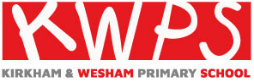    Year 5 Long Term Curriculum PlansAutumn:Autumn:Spring:Spring:Summer:Summer:A Kingdom UnitedFood, glorious foodSpaceAmazon RainforestInventionsAncient GreeceEnglishLegendsPersuasionStories with historical settingsPlay scriptsClassic narrative poetryScience fiction storiesInformation bookletsPoems with a structureStories from other culturesDebateNovel as a themeInformation textsMythsReportsPoems with figurative languageKey TextsBewoulf Michael MorpurgoOliver TwistCharles Dickens(abridged version)Time SpinnerRoy AppA Journey to the River SeaEva IbbotsonHugo CabretBrian SelznickGreek myths and legendsMathematicsPlace Value(decimals)Addition/subtraction AnglesPerimeterStatisticsMultiplicationDivisionFractionsAreaTimeNegative numbersRoman numeralsAddition/subtractionReflection/TranslationMeasuresMultiplication Written division2D and 3D shapeArea and volumeStatisticsMeasures calculationCalculating fractionsDecimalsGeometryTime and statisticsAddition/subtractionMultiplication/DivisionFractions/percentagesPlace valueWritten calculationsArea and volume of shapesMass, volume and capacityScienceThermal insulationMaterials/changesEarth and spacePlants/life cyclesForcesAnimals (humans)HistoryEarly civilisation – MayansAncient GreeceGeographyUK cities and counties – A Kingdom UnitedVictorians Food around the world – Food, glorious foodAmazon Adventure - Regional study of the Amazon BasinComputingInternet safetyData HandlingScratchResearch:Planet surfacesSpreadsheetsPowerpointon global warmingPodcastsQR codesArtTurnerTate kidsPaint like TurnerRecord more complex shapes and lines from observation. Show where objects overlap and create a sense of perspective. Develop a painting from a drawing. Try out diff media and materials and mixing appropriate colours.mix and match colours to create atmosphere and light effects.William MorrisDrawing flowers using viewfinder, using seasonal colours (calendar)Drawing/paintingJackson PollockDrawing planets (using pastels) and painting developed into abstract textured paintings (building up layers)Use scale and shading to show perspective. Show a broad range of tones including shadows. Record details and show different texturesPainting/printmakingDigitalRuth DanielsPainting and printing leaves, developed into printmaking using 3 colour overlay.Using the digital camera to collect and store informationFigure drawing (sketching) developed into 3D sculpture, using wire.GiacomettiD&TFood from another culture, variety of cooking techniquesMechanical systems – making buggies using pulleys and gears3D Textiles – making a cushion (backstitch, blanket stitch)FrenchBodyIllnesses(Le corps)Clothes(Qu’est-ce tu portes?)School (L’école)Classroom(Les objets de la classe)Instruments(Qu’est-ce tu joues?)Food (Bon appétit!)MusicUkulele LessonsListen with attention to detail and recall sounds with increasing aural memory.Ukulele LessonsPlay and perform in solo and ensemble contexts, using their voices and playing musical instruments with increasing accuracy, fluency, control and expression.Ukulele LessonsDevelop an understanding of the history of musicUkulele LessonsAppreciate and understand a wide range of high-quality live and recorded music drawn from different traditions and from great composers and musicians.Ukulele Lessons Improvise and compose music for a range of purposes using the inter-related dimensions of music.Ukulele LessonsImprovise and compose music for a range of purposes using the inter-related dimensions of music (continued).PEInvasion games - netballSwimmingGymnasticsSwimmingDanceSwimmingNet and wall - badmintonSwimmingStriking and fielding - cricketSwimmingAthleticsOAA orienteeringREIslamFocus on Qu’ranChristianityWhy is sometimes difficult to do the right thing?JudaismFocus on Torah ChristianityWhat do we mean by a miracle?SikhismFocus on Guru Granth SahibChristianityThe TrinityPSHEHealthy lifestylesAnti-bullyingOn-line SafetyWider responsibilitiesFamiliesGrowing and changingVisits/Visitors (SUBJECT TO CHANGE)Science and Industry Museum Manchester Virtual Space Workshop  Church – The Willows 